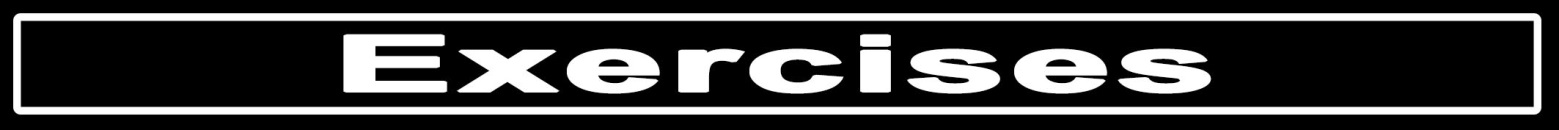 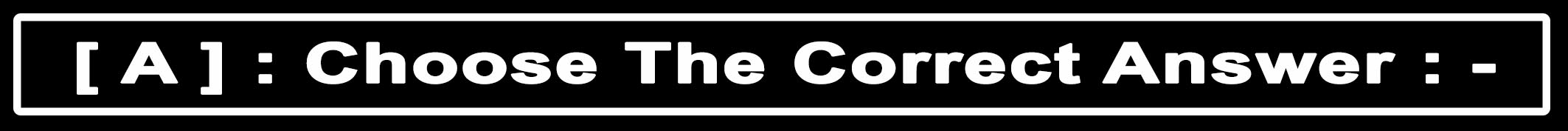 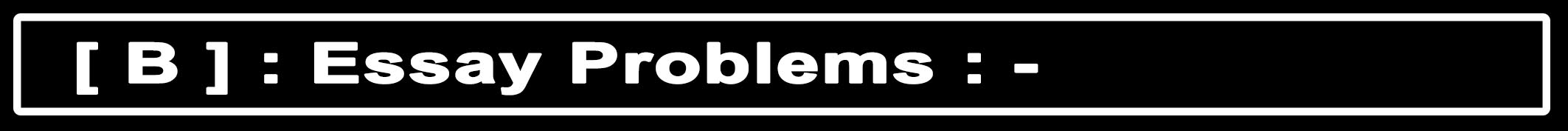 Geometery               1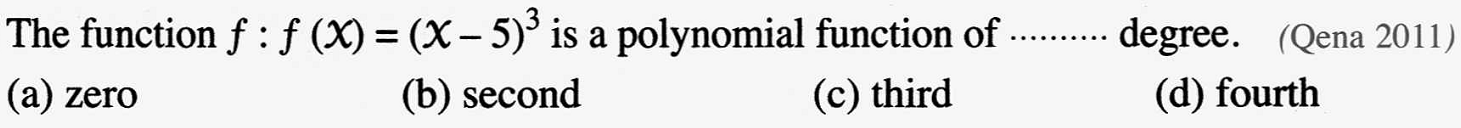 2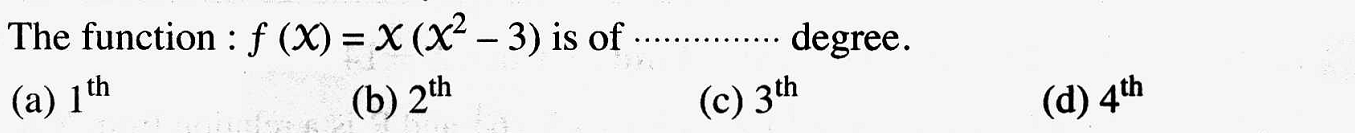 3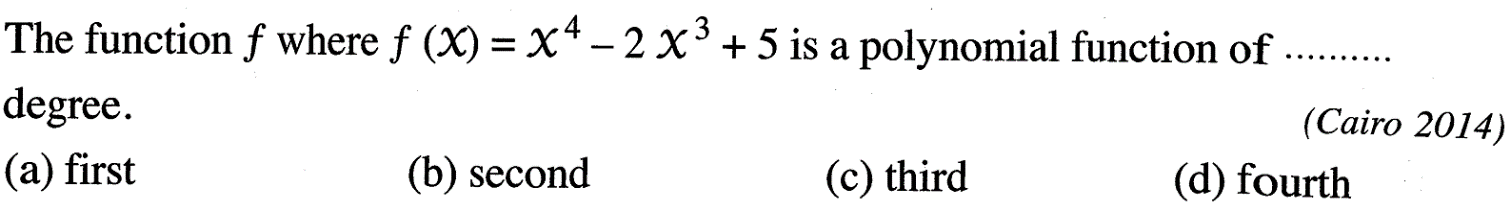 4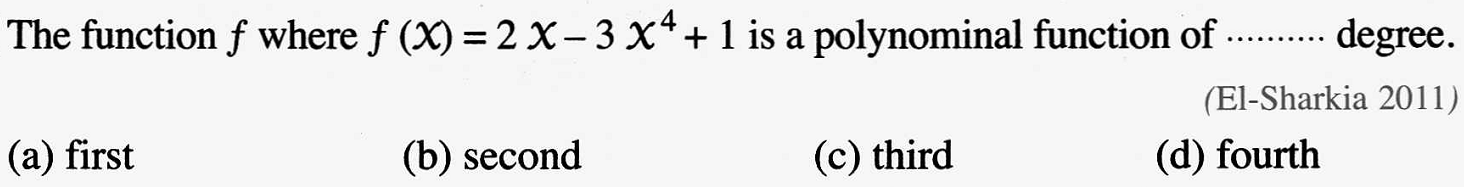 5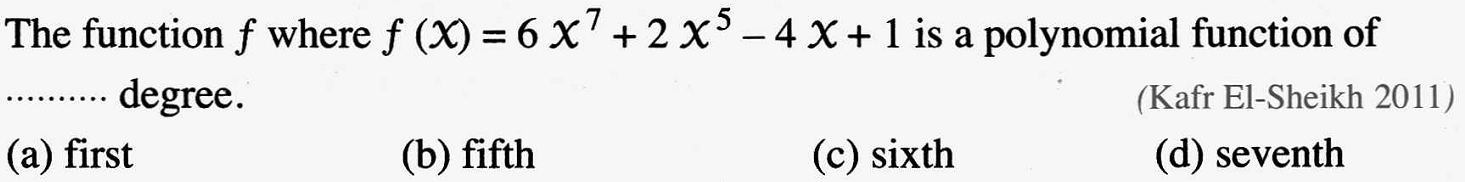 6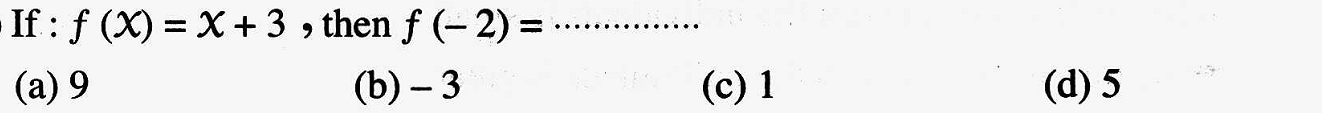 7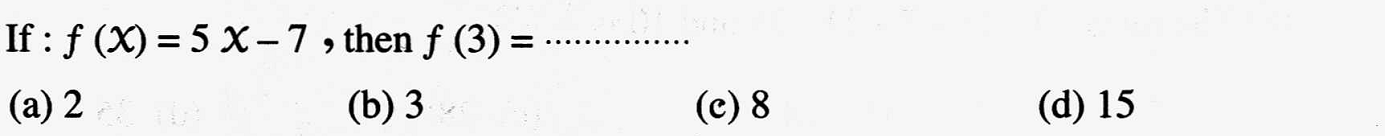 8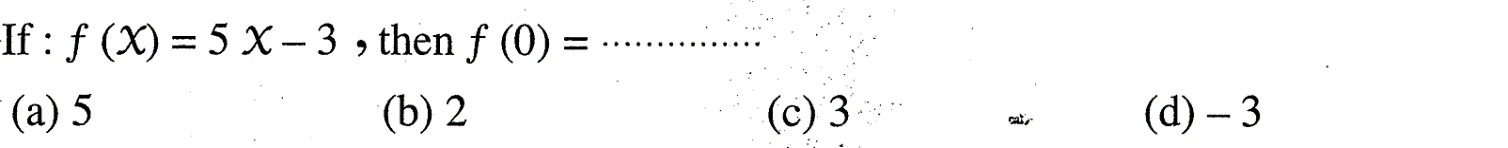 9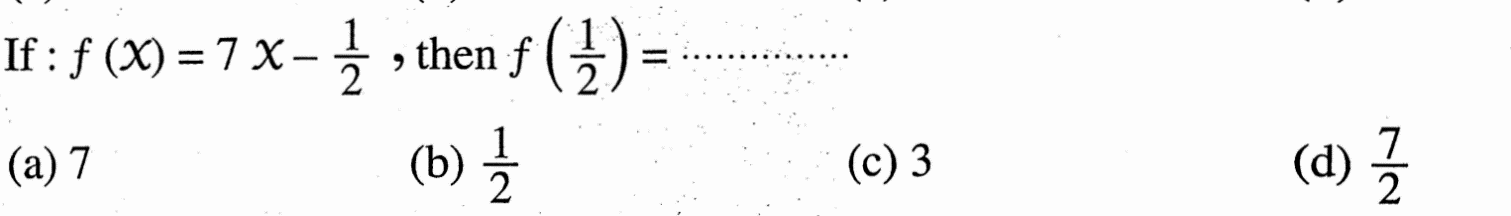 1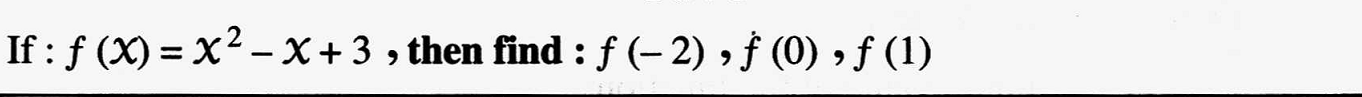 2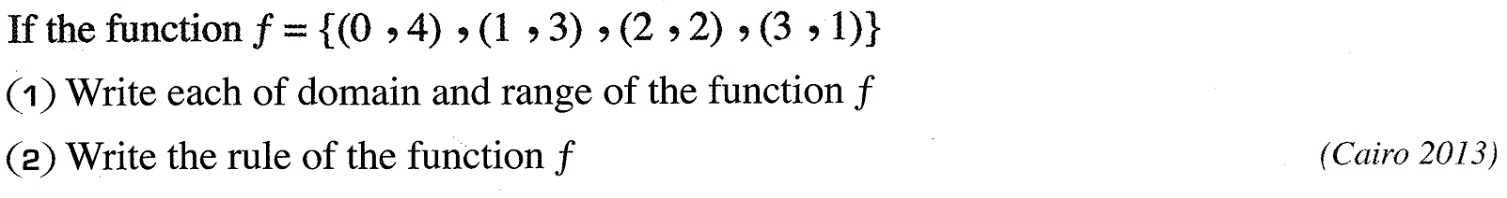 3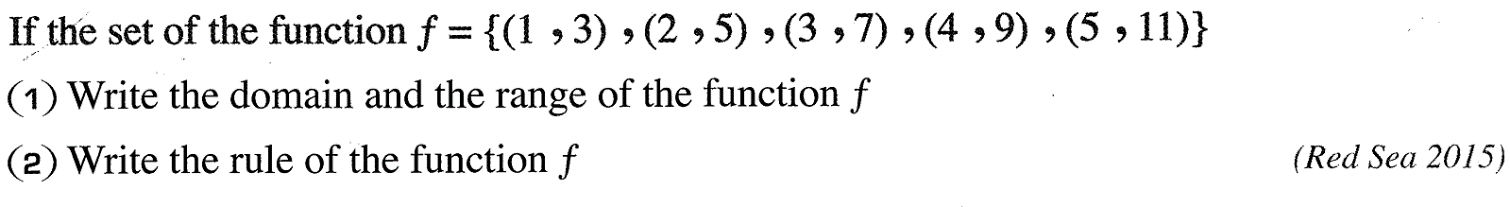 4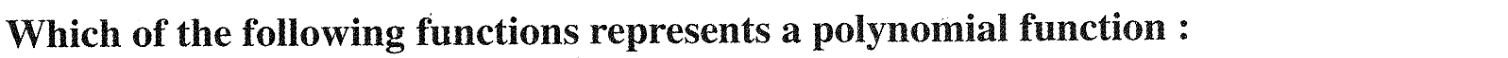 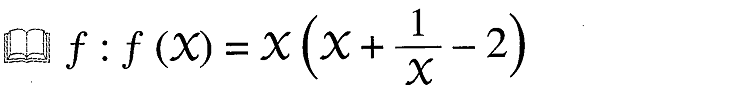 5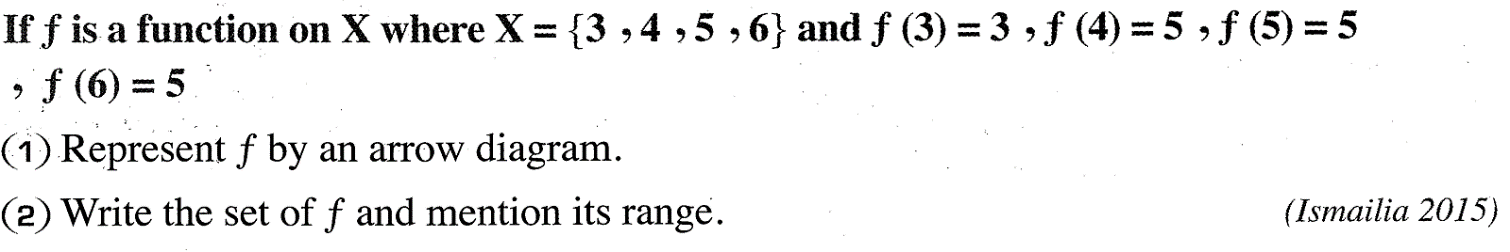 6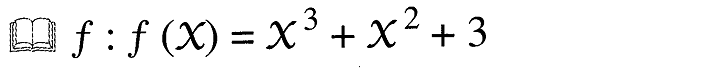 7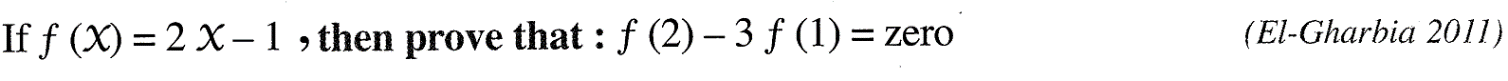 8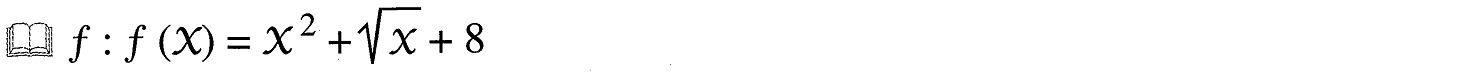 9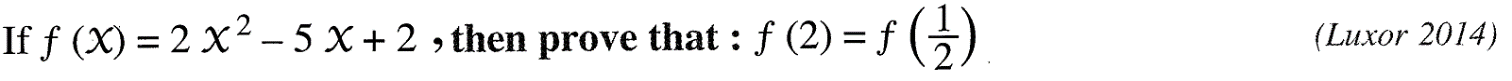 1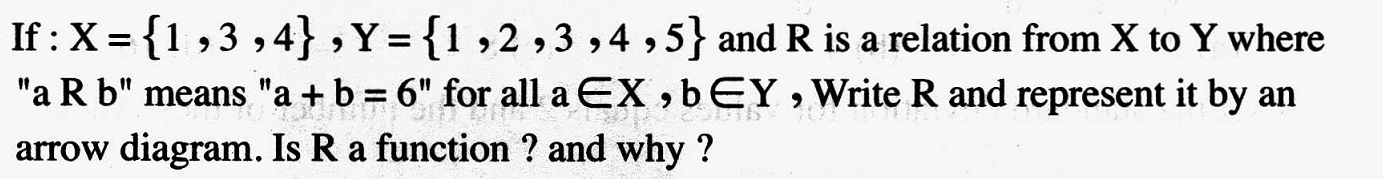 2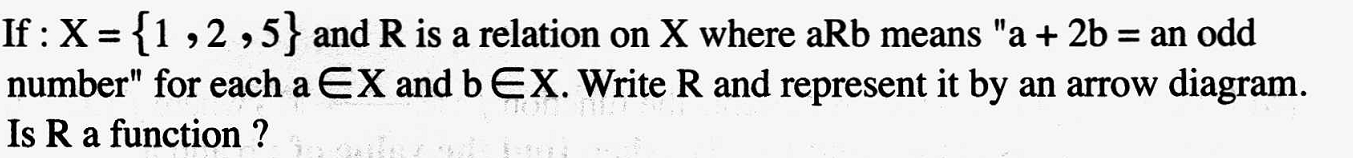 3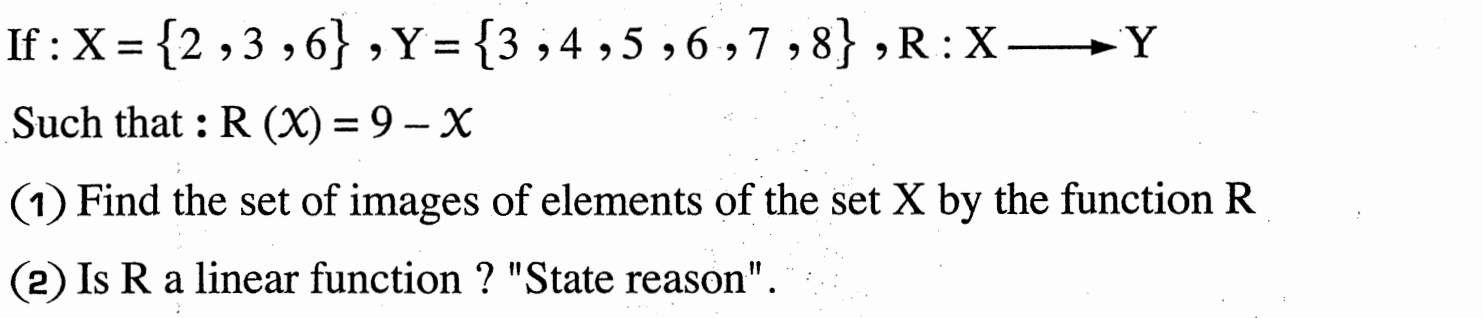 4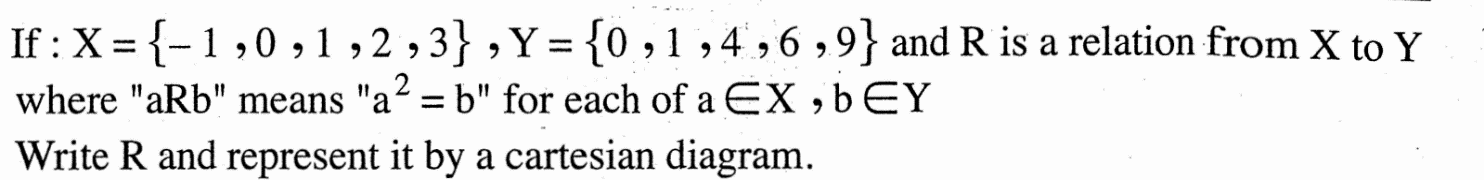 5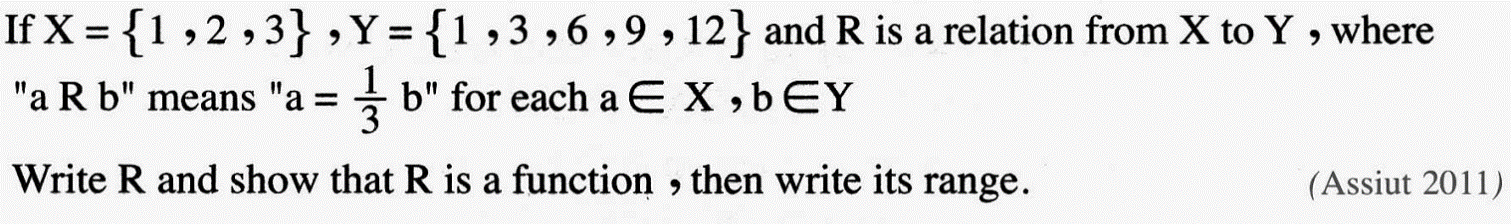 6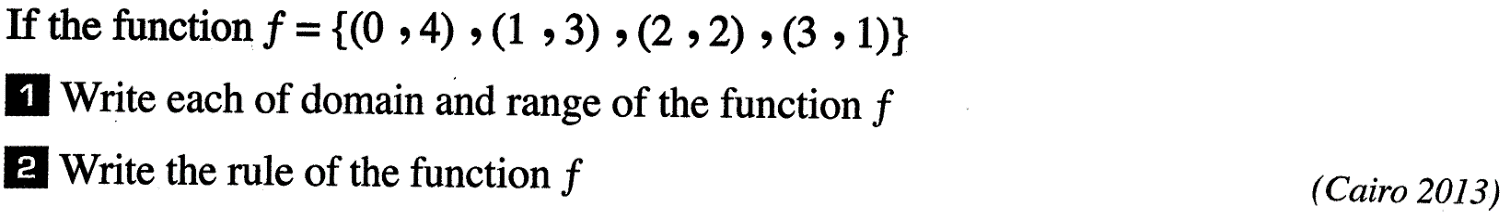 7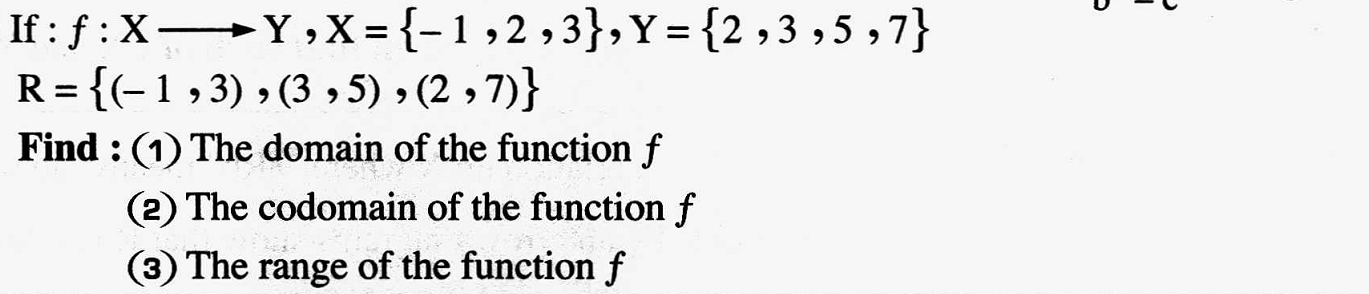 1Find the middle proportion between 3 and 272Find the third proportion for  6 and 123If b is the middle proportion between a and c , prove that :  = 4If b is middle proportion between a and c , prove that :  = 5If a , b , c and d are in continued proportion prove that :  = 6If a , b , c and d are in continued proportion prove that :  = 7If a , b , c and d are in continued proportion prove that :  = 1Find the middle proportion between  – 2  and – 82Find the third proportion for  3 and 63If b is the middle proportion between a and c , prove that :  = 4If b is the middle proportion between a and c , prove that :  = 5If b is the middle proportion between a and c , prove that :  = 6If b is the middle proportion between a and c , prove that :  +  = 7If a , b , c and d are in continued proportion prove that :  = 8If a , b , c and d are in continued proportion prove that :  = 9If a , b , c and d are in continued proportion prove that :  = 10If a , b , c and d are in continued proportion prove that :  = +-111If  =  , prove that b is the middle proportion between a and c where ac is a positive quantity.1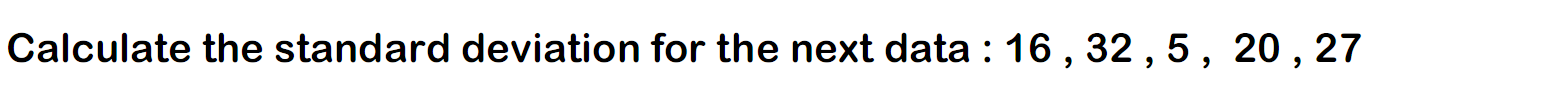 2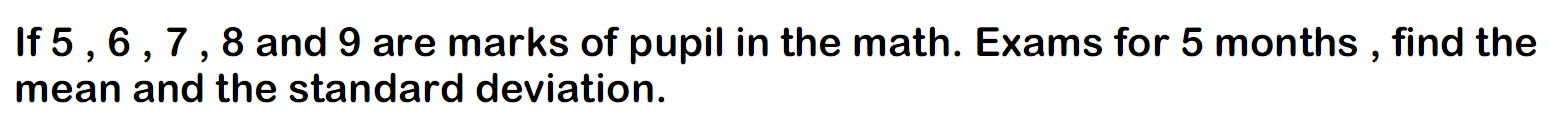 3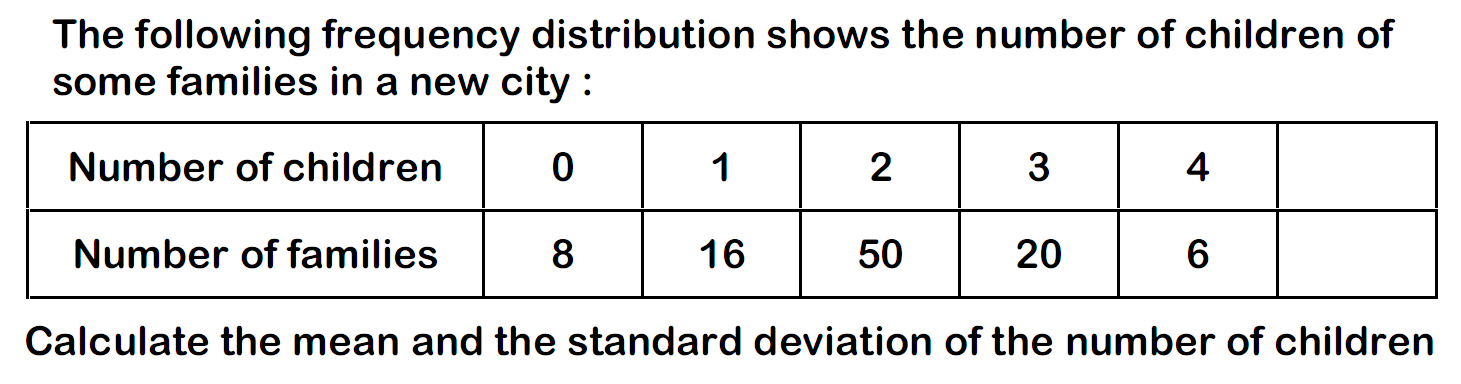 4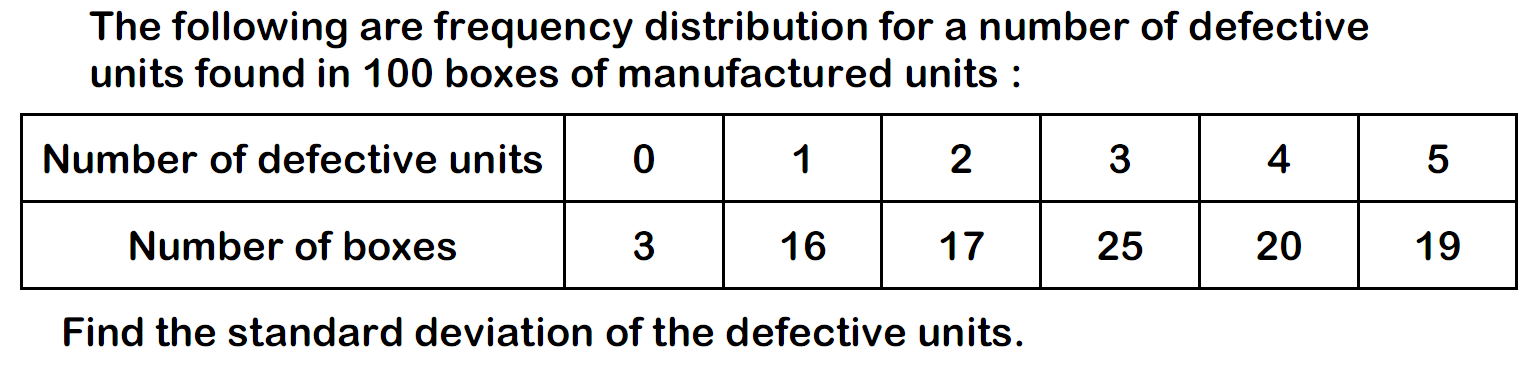 5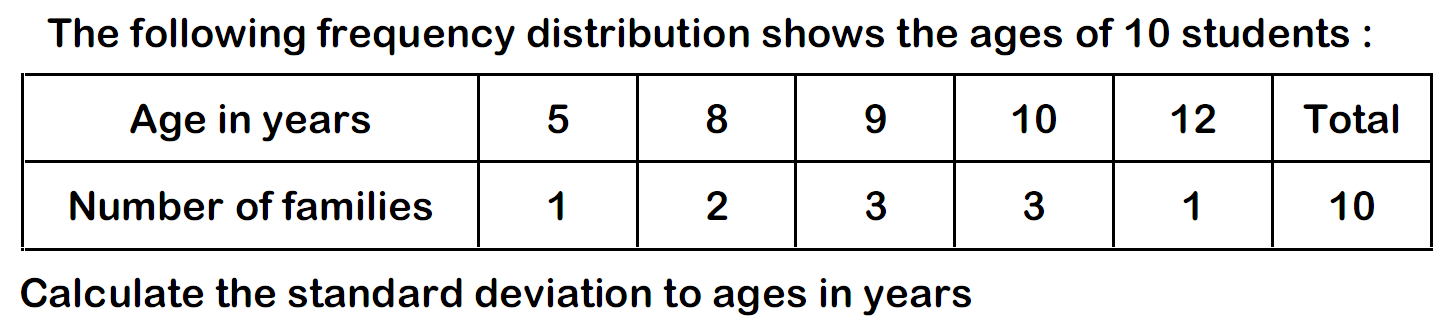 6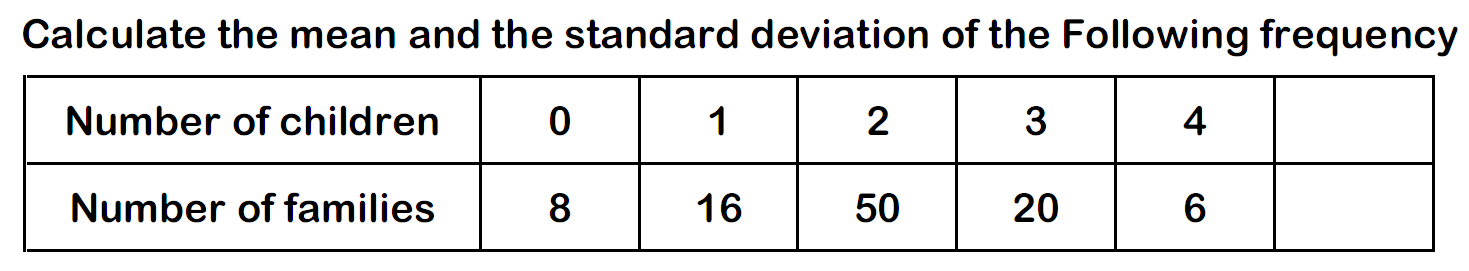 12014  Exam ( 6 ) Question ( 2 ) ( b ) 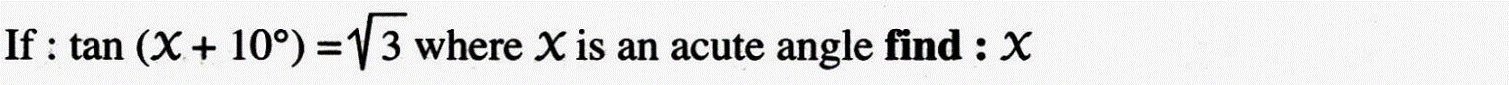 22013  Exam ( 7 ) Question ( 3 ) ( a ) 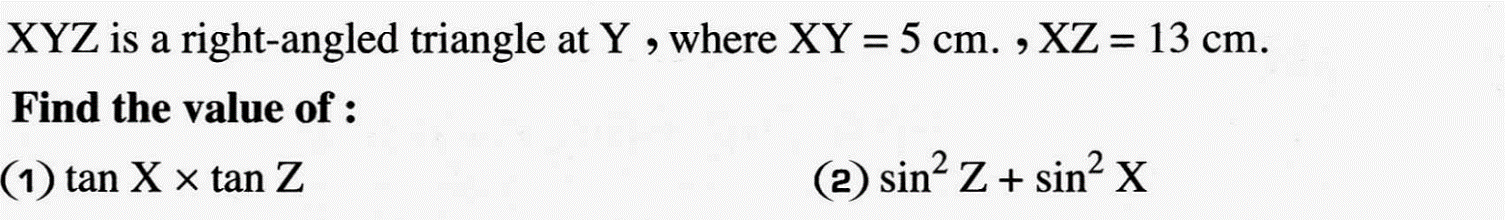 32013  Exam ( 10 ) Question ( 4 ) ( b ) 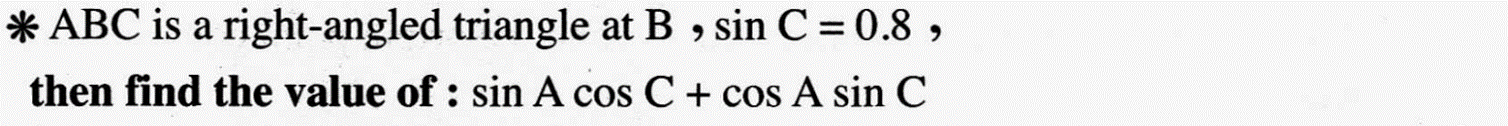 4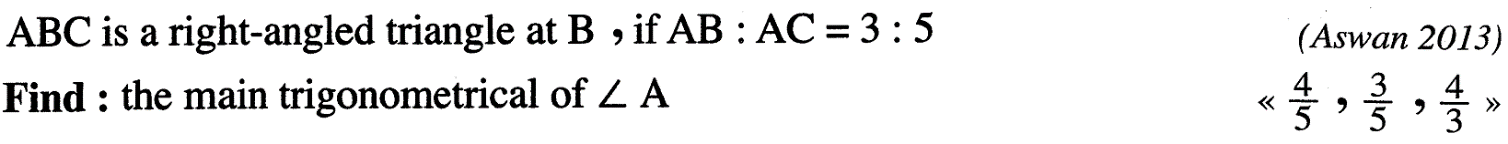 52013  Exam ( 1 ) Question ( 5 ) ( b ) 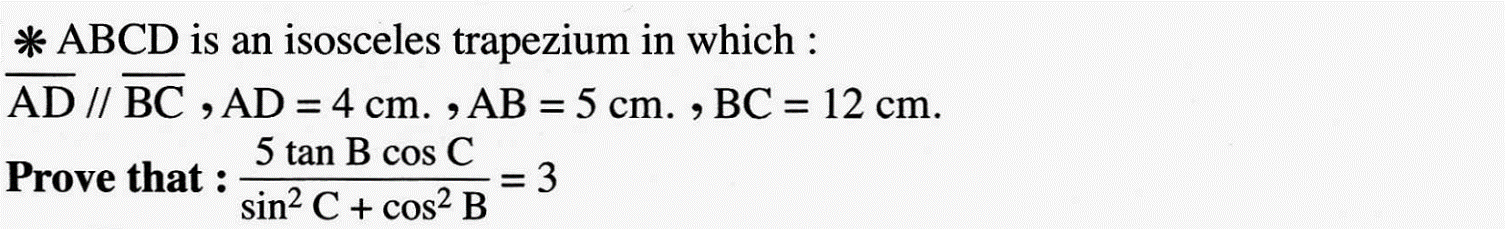 62015  Exam ( 2 ) Question ( 2 ) ( b ) 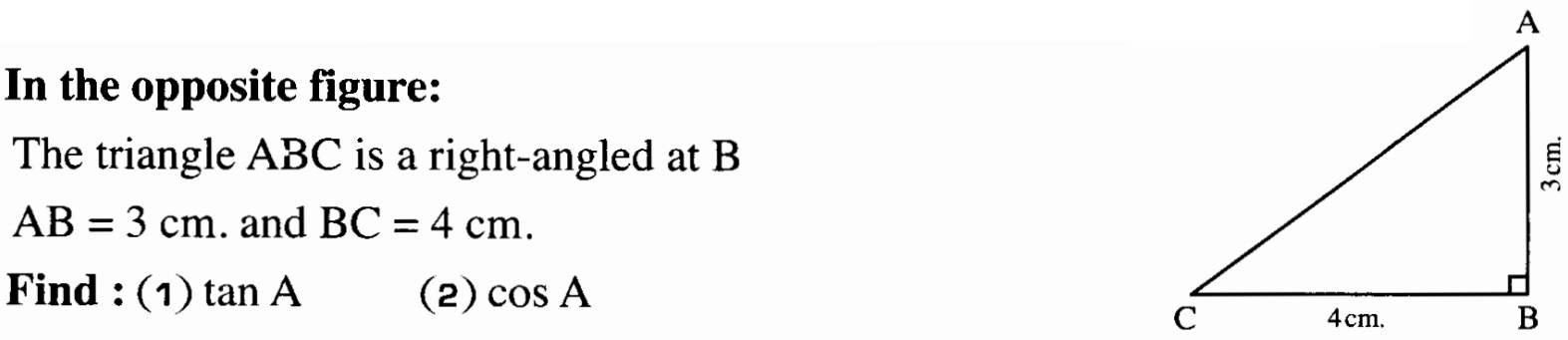 72015  Exam (13) Question ( 3 ) ( b ) 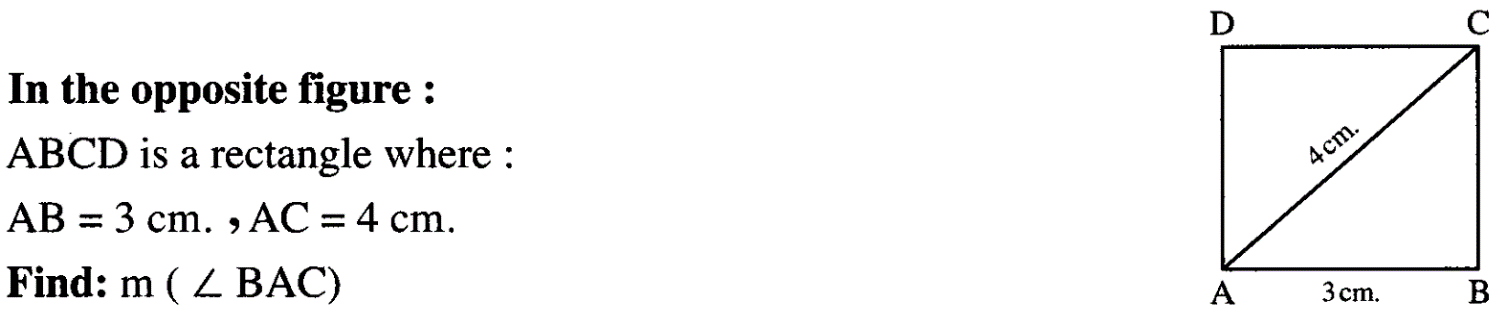 82014  Exam ( 10 ) Question ( 4 ) ( b ) 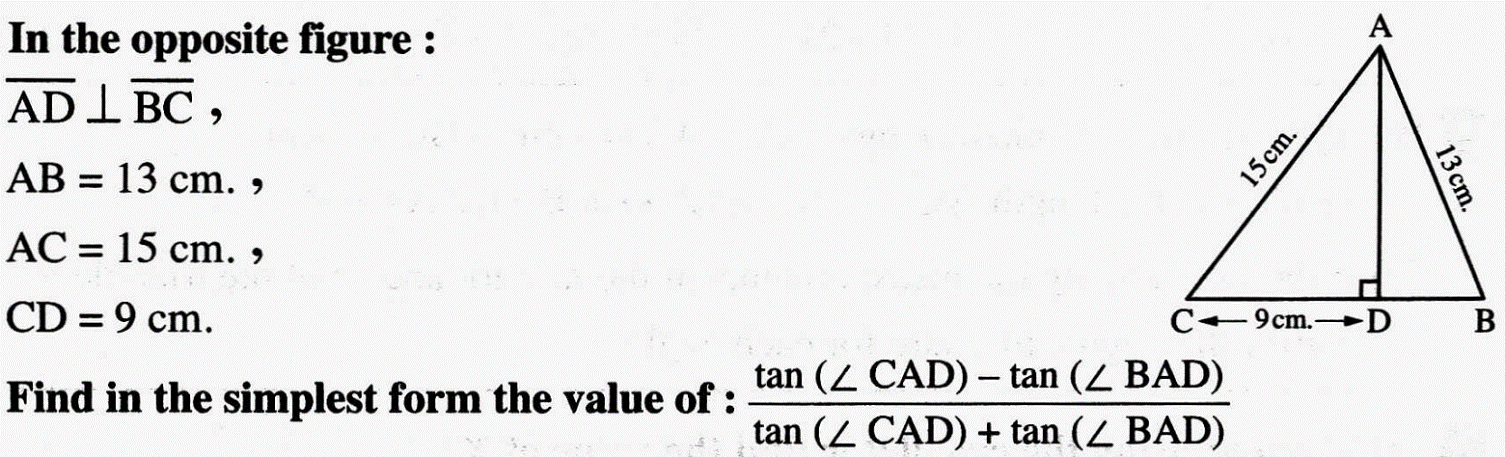 92015  Exam ( 8 ) Question ( 2 ) ( b ) 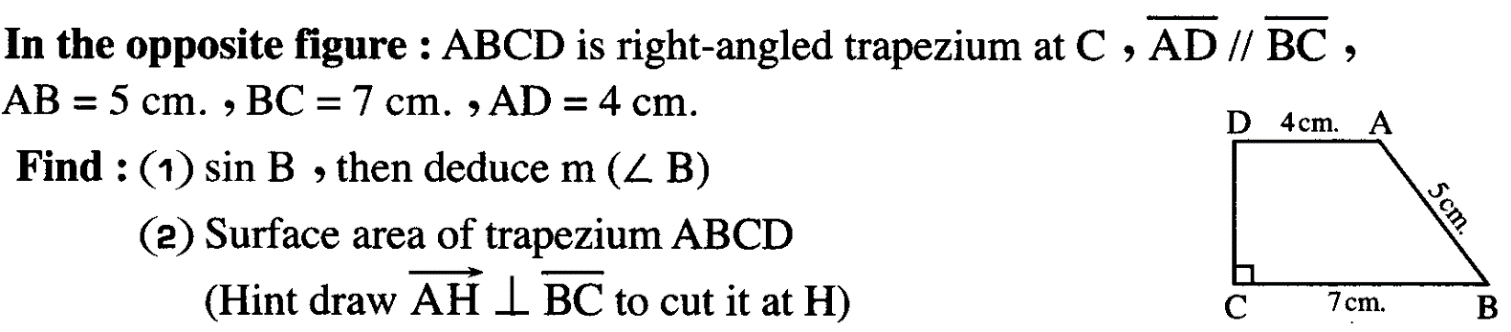 12015  Exam ( 15 ) Question ( 3 ) ( a ) 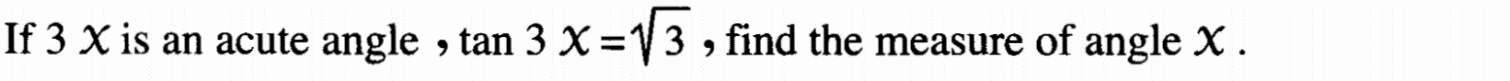 22015  Exam ( 8 ) Question ( 3 ) ( a ) 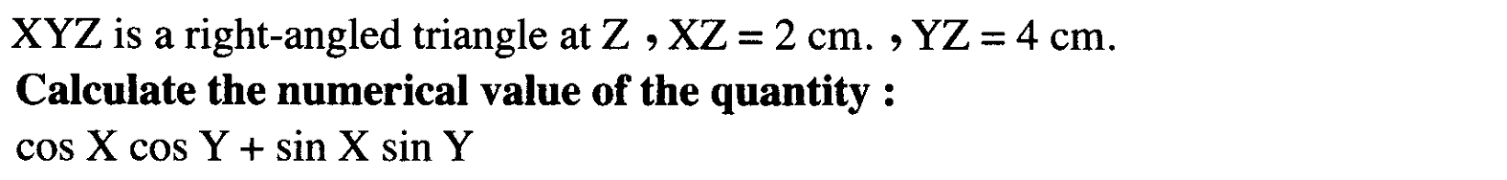 32014  Exam ( 11 ) Question ( 2 ) ( a ) 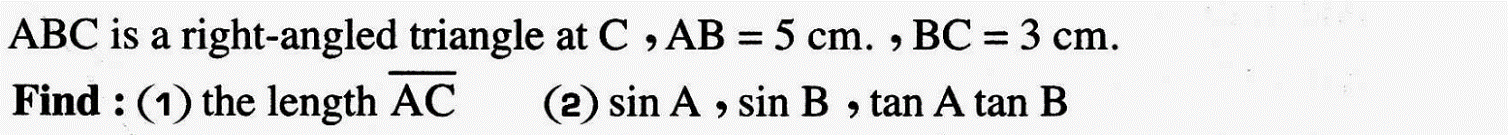 42014  Exam ( 1 ) Question ( 4 ) ( b ) 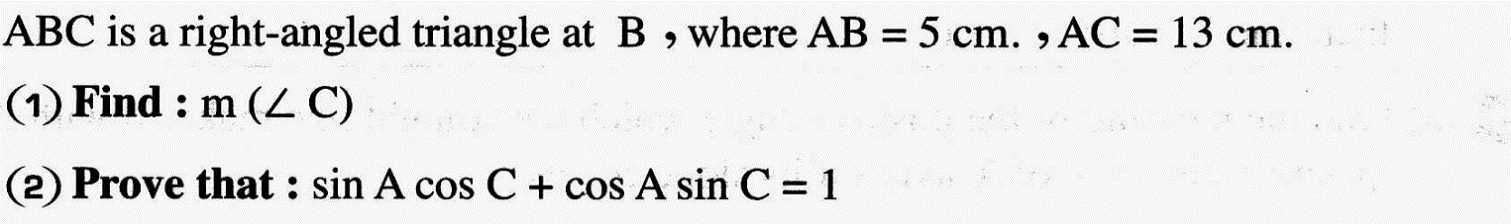 52014  Exam (15) Question ( 5 ) ( a ) 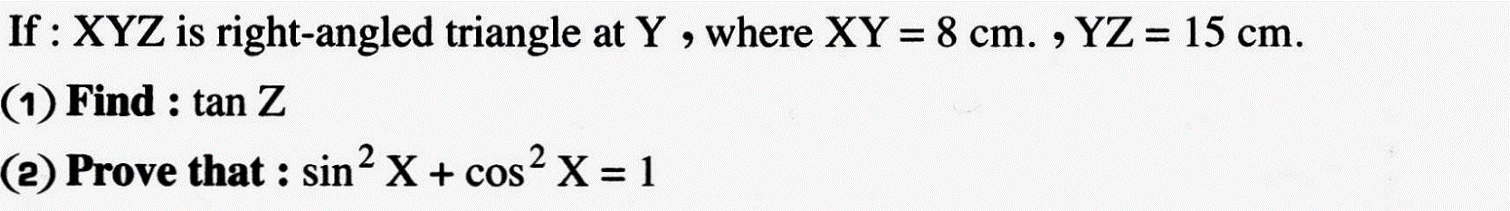 62014  Exam ( 8 ) Question ( 3 ) ( a ) 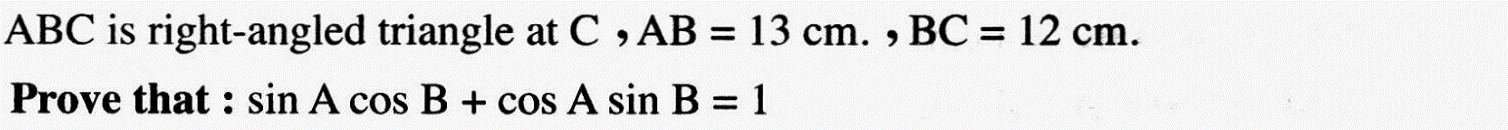 72015  Exam ( 6 ) Question ( 4 ) ( a ) 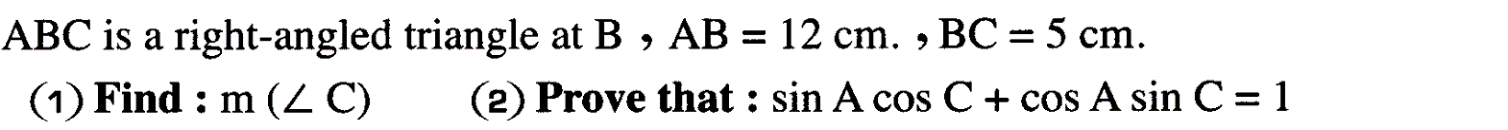 82013  Exam ( 10 ) Question ( 4 ) ( b ) 910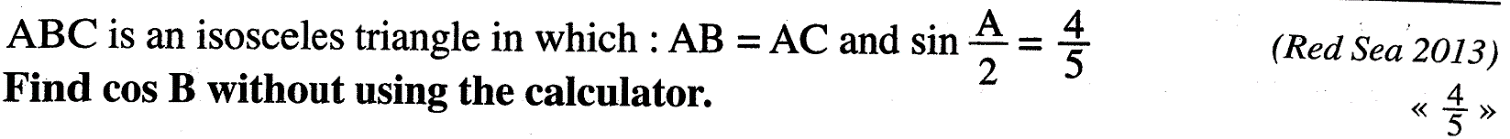 112013  Exam ( 1 ) Question ( 5 ) ( b ) 122015  Exam (15) Question ( 4 ) ( a ) 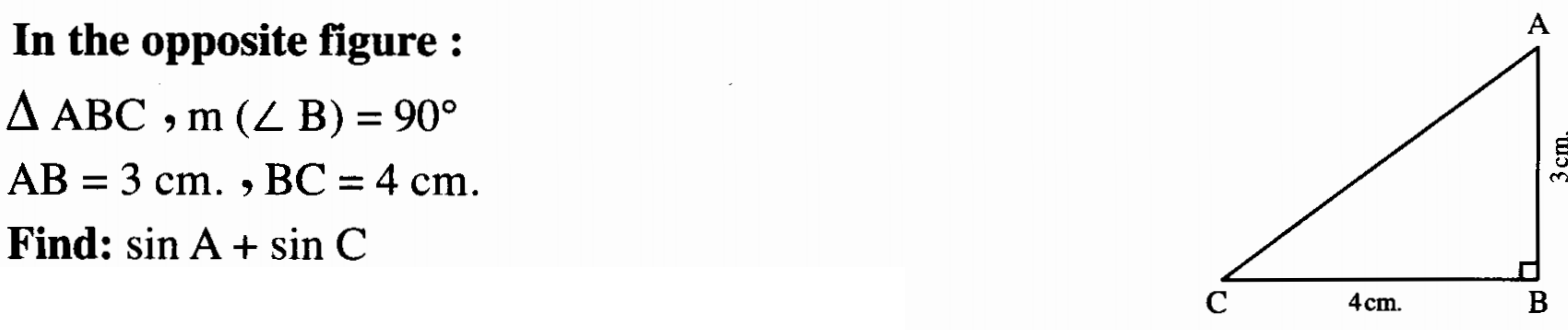 132015  Exam ( 10 ) Question ( 3 ) ( b ) 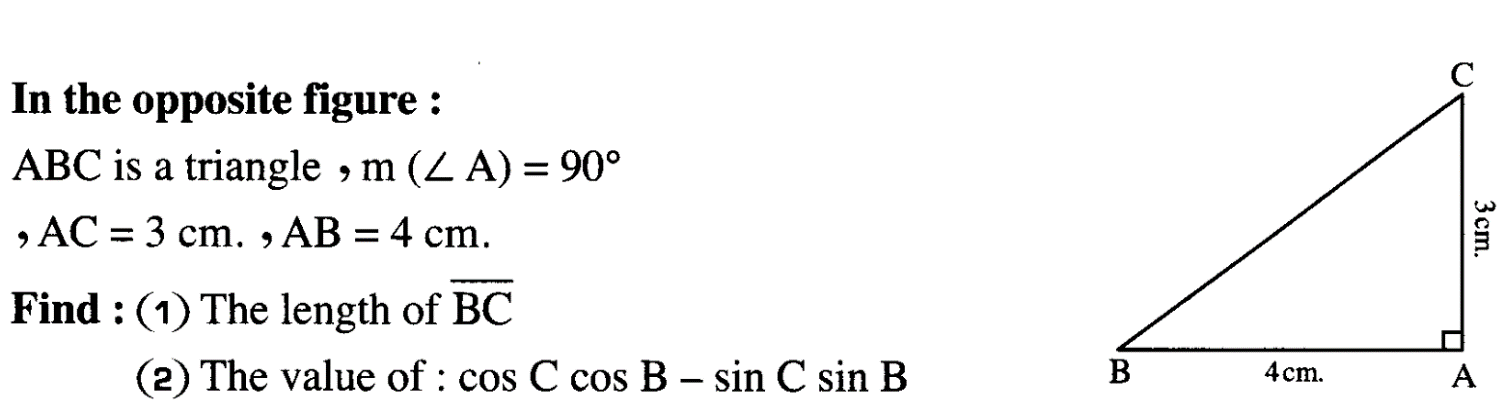 142015  Exam (14) Question ( 5 ) ( a ) 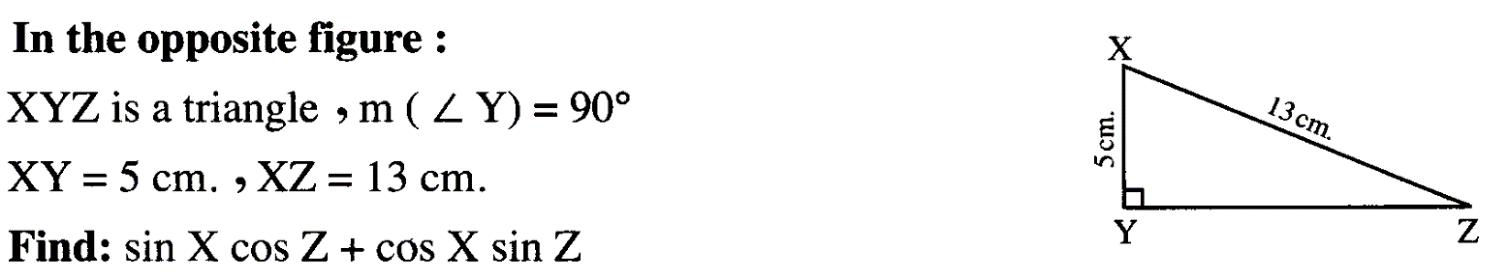 1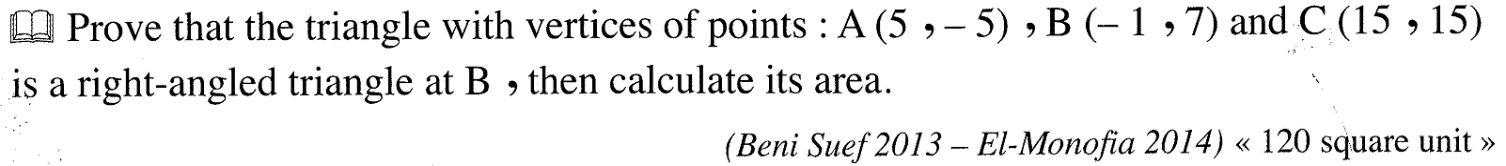 2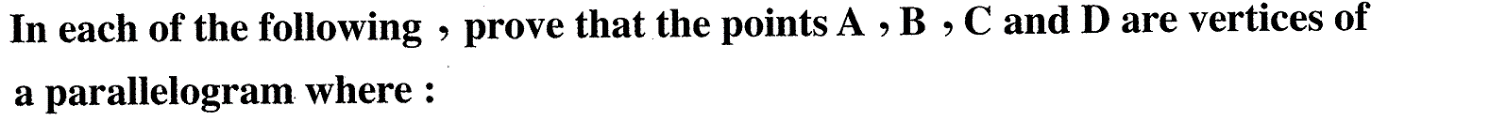 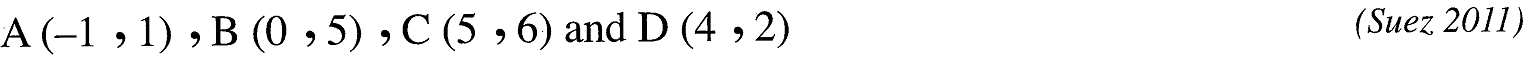 3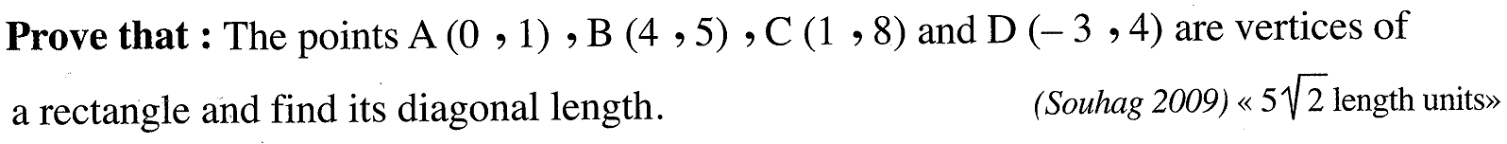 4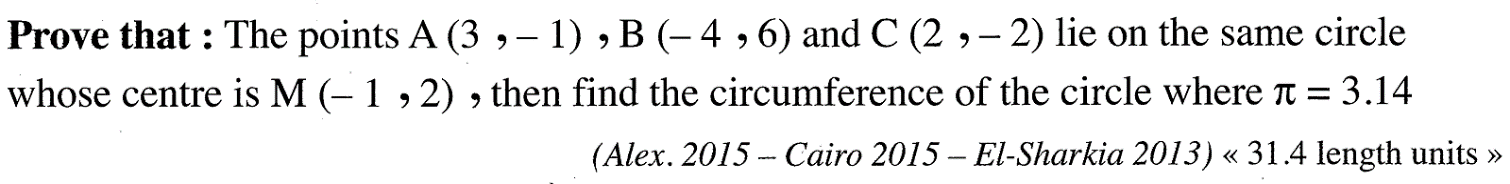 5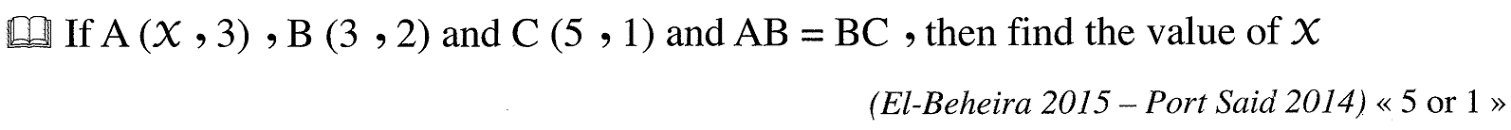 6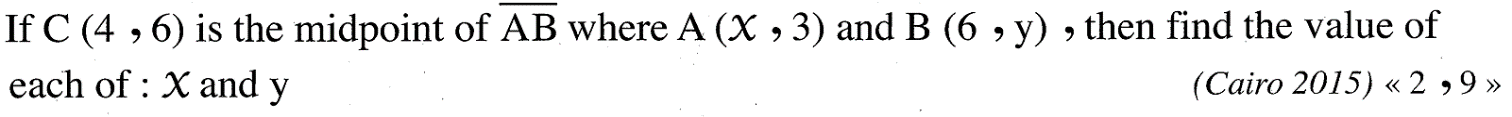 7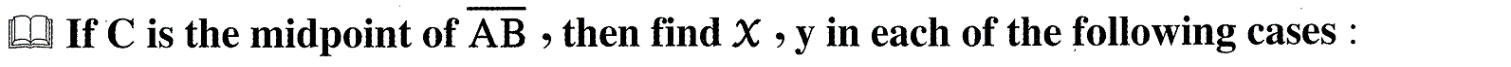 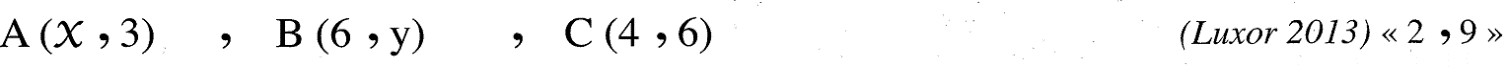 8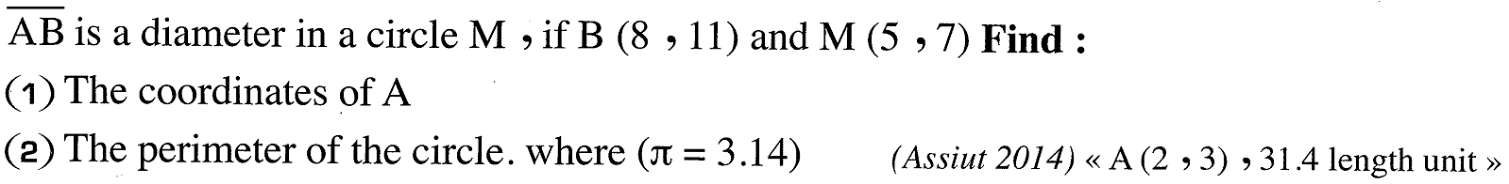 9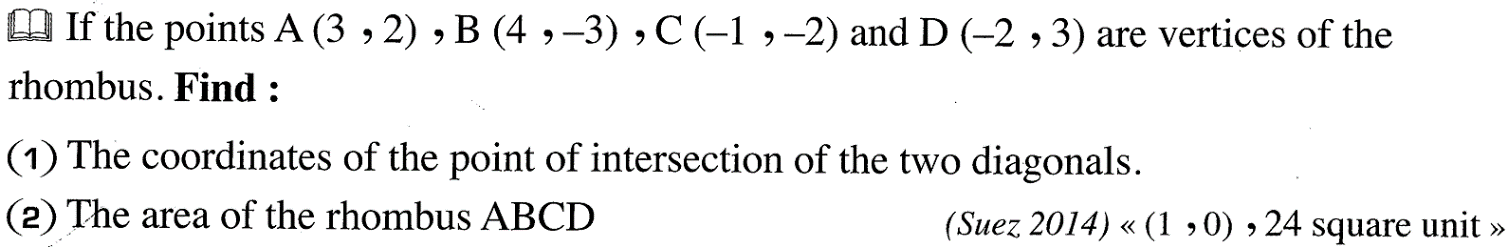 12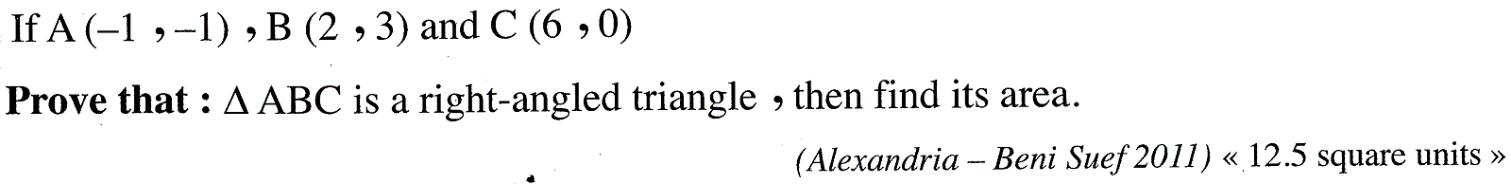 34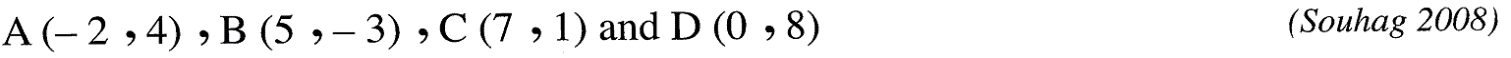 56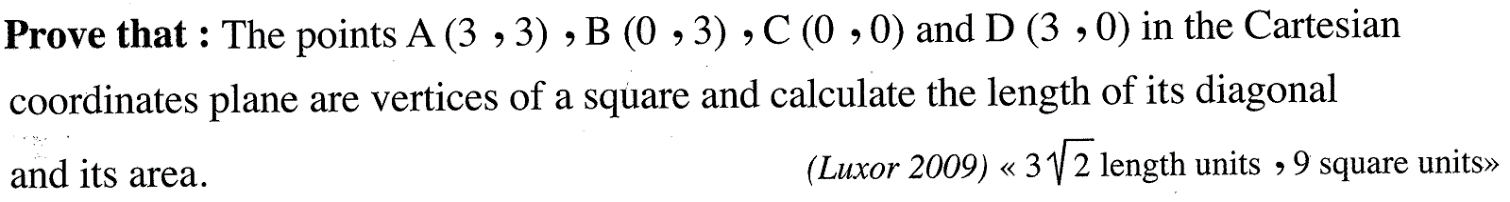 78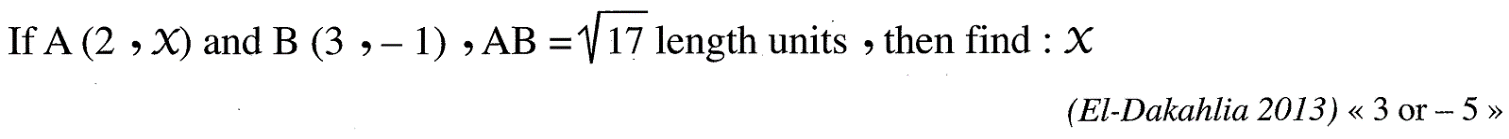 9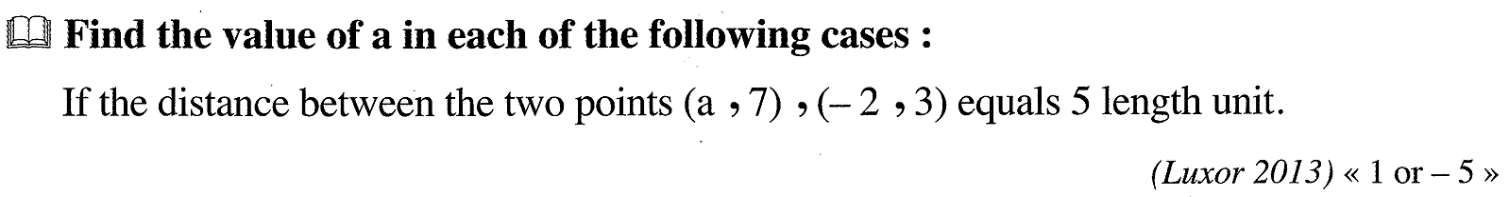 1011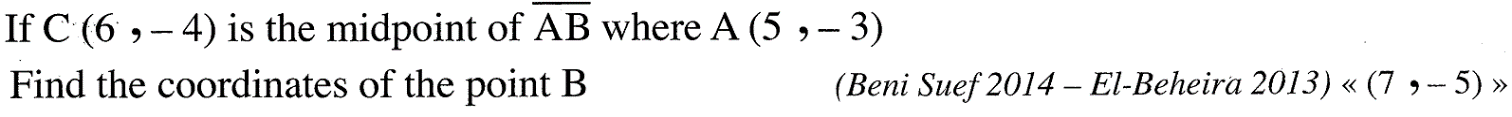 12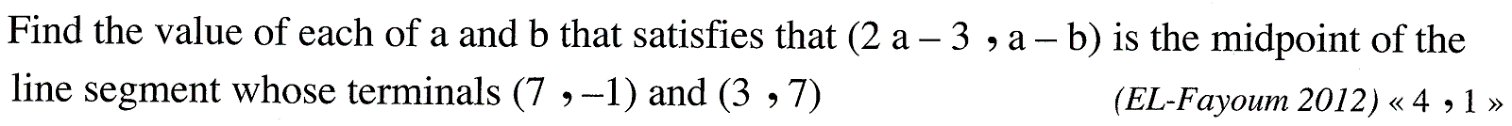 1314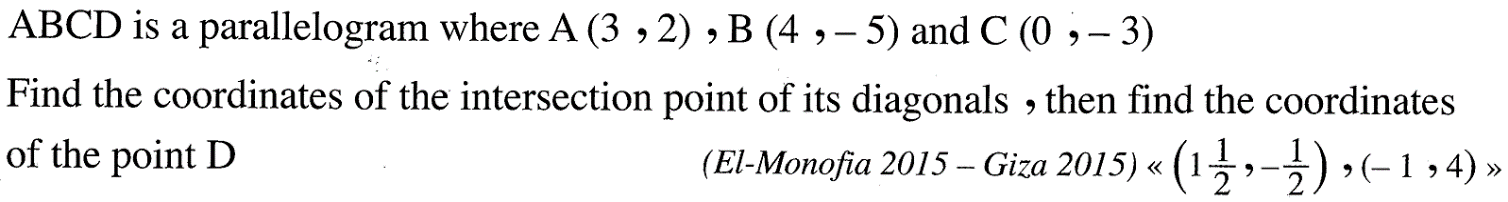 15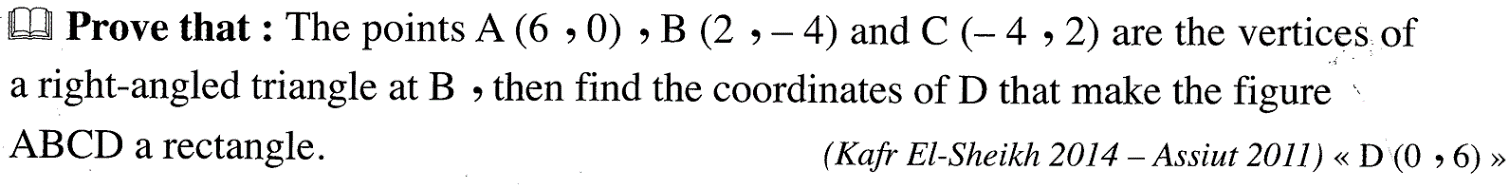 